Муниципальное бюджетное учреждение дополнительного образования«Дворец детского творчества»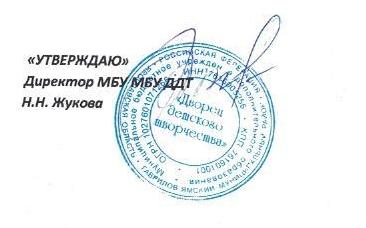 Принята на заседаниипедагогического советаПротокол №1от 23 августа 2021г.Краткосрочная дополнительная общеобразовательная общеразвивающая дистанционная программа технической направленности«Программирование в «СКРЕЙТЧ»Возраст обучающихся: 11-18 лет Срок реализации: 2 месяца Объѐм программы – 18 часовАвторы-составители: Егоричева Ирина Валерьевна, зам. директора по УВР, педагог дополнительного образования Митрофанов Андрей Вячеславович,руководитель структурного подразделения,педагог дополнительного образованияГаврилов – Ям, 2021 годСодержаниеКомплекс основных характеристик дополнительнойобщеобразовательной общеразвивающей программы Программирование в «Скрейтч»Пояснительная записка Дистанционная программа «Скрейч» носит техническую направленность, а так же комплексный интегративный характер, так как она направлена на интеграцию разных видов деятельности ребенка, охватывает все основные направления его развития (познавательное, ознакомление с окружающим миром, развитие речи и т.д.);Программа разработана с учётом нормативных документов:Федеральный закон «Об образовании в российской Федерации» (от 29 декабря 2012 года № 273-ФЗ);Концепция развития дополнительного образования детей (утв. Распоряжением Правительства РФ от 04.09.2014г. № 1726-р);Концепция общенациональной системы выявления и развития молодых талантов (утв. Президентом РФ от 03.04.2012г.);Стратегия развития воспитания в РФ на период до 2025 года (утв. Распоряжением Правительства РФ от 29.05.2015г. № 996-р);Профессиональный стандарт педагога дополнительного образования и др. Утвержден  Приказом  Министерства  труда  и  социальной  защиты  РФ  от  8 сентября 2015 г. № 613н;Приказ №196 от 9 ноября 2018г.  «Об утверждении Порядка организации и осуществления образовательной деятельности по дополнительным общеобразовательным программам» (редакция от 30.09.2020)Методические рекомендации по проектированию дополнительных общеразвивающих программ (включая разноуровневые программы) (Приложение к письму Департамента государственной политики в сфере воспитания детей и молодёжи Министерства образования и науки РФ от 18.11.2015 309-3242).Письмо Министерства образования и науки РФ от 18.11.2015 № 09-3242 «Методические рекомендации по проектированию дополнительных общеразвивающих программ (включая разноуровневые программы)»СанПиН 1.2.3685-21 «Гигиенические нормы и требования к обеспечению безопасности и (или) безвредности для человека факторов среды обитания»Постановление Главного государственного санитарного врача Российской Федерации от 28.09.2020 № 28 "Об утверждении санитарных правил СП 2.4. 3648-20 "Санитарно-эпидемиологические требования к организациям воспитания и обучения, отдыха и оздоровления детей и молодежи"Положение МБУ ДО ДДТ о дистанционном обученияПоложение МБУ ДО ДДТ о реализации ДООП с использованием электронного обучения и дистанционных образовательных технологийУстав МБУ ДО ДДТПоложение о ДООП МБУ Направленность программы – техническая,Тип программы - модифицированная.Уровень программы – базовый.Доступность программы «Программирование в «Скрейтч» обусловлена возможностью любого школьника 11-18 лет войти в программу на любом этапе еѐ реализации.Вариативность программы позволяет в зависимости от контингента и запроса социума менять последовательность изучаемых тем, перераспределять количество запланированных на них часов, менять сроки изучения программы в течение учебного года.Актуальность данной программы состоит в том, что данная образовательная программа повышает доступность получения дополнительного образования для детей, проживающих в сельской местности и детей с ограниченными возможностями здоровья, для которых дополнительное образование не всегда доступно за счѐт того, что программа реализуется дистанционно.Язык Scratch особенно интересен для начального уровня изучения программирования. Обучение основам программирования в этой среде наиболее эффективно при выполнении небольших (поначалу) проектов.В Scratch можно сочинять истории, рисовать и оживлять на экране придуманные персонажи, создавать презентации, игры, в том числе и интерактивные, исследовать параметрические зависимости.Любой персонаж в среде Scratch может выполнять параллельно несколько действий – двигаться, поворачиваться, изменять цвет, форму и.т.д.; благодаря чему юные скретчисты учатся осмысливать любое сложное действие как совокупность простых. В результате они не только осваивают базовые концепции программирования (циклы, ветвления, логические операторы, случайные числа, переменные, массивы), которые пригодятся им при изучении более сложных языков, но и знакомятся с полным циклом решения задач, начиная с этапа описания идеи и заканчивая тестированием и отладкой программы.Педагогическая целесообразность программы. Дополнительное образование способствует формированию особой образовательной среды и атмосферы заинтересованности, взаимозаботы, творчества, в которую ребѐнок включается как субъект, то есть создаются условия для его самовыражения, саморазвития, самоопределения, самовоспитания, развития потребностно-мотивационной сферы личности, формирования здоровых потребностей и мотивов деятельности (поведения).Основной отличительной особенностью данной программы является дистанционная форма обучения, которая предоставляет детям возможность получения дополнительного экологического образования через образовательную платформу Eduardo и Sway (Приложение 1), изучать учебный материал программы в выбранном темпе и объѐме с обеспечением самоконтроля полученных знаний в тестовом режиме.Новизна программы состоит в том, что программа реализуется дистанционно, с использованием дистанционных технологий и ИКТ.Адресат программыПрограмма предназначена для обучения детей из сельской местности младшего и среднего школьного возраста.Цель и задачи       Цель:   создание условий для формирования познавательной потребности у обучающихся к созданию программ для обработки графических,  видео и мультимедийных объектов.Задачи:Обучающие:овладеть навыками составления алгоритмов;овладеть понятиями «объект», «событие», «управление», «обработка событий»;изучить функциональность работы основных алгоритмических конструкций;сформировать представление о профессии «программист»;сформировать навыки разработки, тестирования и отладки несложных программ;познакомить с понятием проекта и алгоритмом его разработки;сформировать навыки разработки проектов: интерактивных историй, интерактивных игр, мультфильмов, интерактивных презентаций.Развивающие:способствовать развитию критического, системного, алгоритмического и творческого мышления;развивать внимание, память, наблюдательность; познавательный интерес;развивать умение работать с компьютерными программами и дополнительными источниками информации;развивать навыки планирования проекта, умение работать в группе.Воспитательные:формировать положительное отношение к информатике и ИКТ;развивать самостоятельность и формировать умение работать в паре, малой группе, коллективе;формировать умение демонстрировать результаты своей работы.профориентация учащихся.1.3. Содержание программыУчебный план программыСодержание учебного плана1.         Введение - 2 часа. Загрузка и установка программы. Знакомство со средой Scratch. Техника безопасности.2.  Интерфейс. Смена языка.3.  Понятие сцены, спрайта и объекта. Создание и редактирование спрайтов и фонов для сцены. Блоки, скрипты. Поиск, импорт и редакция спрайтов и фонов из Интернета.4.  Моделирование аквариума - 2 часа.  Создание спрайтов рыбок. Управление спрайтами: команды «Идти», «Повернуться на угол», «Оттолкнутся от стены». Понятие цикла. Команда «Повторить». Координатная плоскость. Точка отсчета, оси координат, единица измерения расстояния, абсцисса и ордината. Навигация в среде Scratch. Определение координат спрайта. Команда «Идти в точку с заданными координатами». Создание проекта «Аквариум». Команда «Плыть в точку с заданными координатами». Режим презентации.5. Создание игры «Змейка» - 2 часа.  Создание спрайтов. Команда Соблюдение условий. Сенсоры. Блок «Если». Управляемый стрелками спрайт. Циклы с условием. Запуск спрайтов с помощью мыши и клавиатуры. Режим презентации.6. Создание мультфильма - 2 часа. Определение содержания мультфильма. Создание спрайтов. Работа над движением спрайтов. Создание фона. Режим презентации.7. Работа по собственному замыслу - 4 часа. 8.  Итоговое  занятие – 2 часа. Конкурс работ, выполненных в программе. (Положение о конкурсе – приложение 2)1.4. Планируемые результатыумение самостоятельно планировать пути достижения целей, осознанно выбирать наиболее эффективные способы решения учебных и познавательных задач;умение соотносить свои действия с планируемыми результатами, осуществлять контроль своей деятельности в процессе достижения результата;умение оценивать правильность выполнения учебной задачи, собственные возможности её решения;умение создавать, применять и преобразовывать знаки и символы, модели и схемы для решения учебных и познавательных задач;владение основами самоконтроля, самооценки, принятия решений и осуществления осознанного выбора в учебной и познавательной деятельности;умение организовывать учебное сотрудничество и совместную деятельность с учителем и сверстниками;формирование и развитие компетентности в области использования информационно-коммуникационных технологий (далее ИКТ-компетенции).формирование ответственного отношения к учению;формирование коммуникативной компетентности в общении и сотрудничестве со сверстниками и взрослыми в процессе образовательной, творческой и других видов деятельности.на формирование умений формализации и структурирования информации, умения выбирать способ представления данных в соответствии с поставленной задачей с использованием соответствующих программных средств обработки данных;формирование навыков и умений безопасного и целесообразного поведения при работе с компьютерными программами и в Интернете, умения соблюдать нормы информационной этики и права.Комплекс организационно-педагогических условийКалендарный учебный график.Обучение по программе «Программирование в «Скрейтч» длится 3 месяца. Занятия проводятся дистанционно один раз в неделю по 2 учебных часа. 1 учебный час = 45 минут. Обучение начинается с 1 ноября и заканчивается 20 января.Условия реализации программыДля успешной реализации программы необходимы:компьютер;наличие доступа к Интернет;Интернет обозреватели;наличие данной программы на образовательной платформе  Sway;Формы аттестации: творческие работы, тестыОценочные	материалы:	проверка	тестов	на	образовательной платформе Sway, оценка творческих работ (муниципальный конкурс).Используемые методы и технологии:ИКТ,технологии дистанционного обученияСписок литературыавторская программа курса по выбору «Творческие задания в среде программирования Scratch» Ю.В.Пашковской 5-6 классы, которая входит в сборник «Информатика. Программы для образовательных организаций: 2-11 классы» / составитель М.Н. Бородин. – М.: БИНОМ. Лаборатория знаний, 2015.Иллюстрированное руководство по языкам Scratch и Python«Программирование для детей»/К. Вордерман, Дж.Вудкок, Ш.Макаманус и др.; пер. с англ.С.Ломакин. – М.:Манн, Иванов и Фербер, 2015.Т.Е. Сорокина, поурочные разработки «Пропедевтика программирования со Scratch» для 5-го класса, 2015 г.Учебно-методическое пособие. Проектная деятельность школьника в среде программирования Scratch. /В.Г. Рындак, В.О. Дженжер, Л.В. Денисова. - Оренбург - 2009http://scratch.mit.edu/pages/source – страница разработчиков.http://scratch.mit.edu/ - официальный сайт проекта Scratch.http://setilab.ru/scratch/category/commun/Cайт «Учитесь со Scratch»http://minecraftnavideo.ru/play/vd20J2r5wUQ/scratch_lesson_01_znakomstvo_so_sredoj_programmirovaniya_scratch.html№ п/пНазвание темыКоличество часовКоличество часовКоличество часовФорма аттестации (контроля)№ п/пНазвание темыВсегоТеория ПрактикаФорма аттестации (контроля)1Вводное занятия . ТБ.20.51.5Наблюдение2Знакомство со средой программирования Scratch211Наблюдение3Сцена, спрайт, блоки и скрипты20.51,5Тест4Моделирование аквариума20.51.5Творческое здание5Создание игры «Змейка»20.51.5Творческое здание6Создание мультфильма20.51.5Творческое здание7Работа по собственному замыслу.40.53.5Творческое здание8Итоговое занятие.20.51.5КонкурсИтого:184,513,5